							Toruń, 19 marca 2024 roku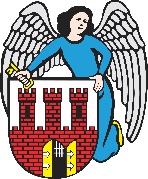     Radny Miasta Torunia        Piotr Lenkiewicz								Sz. Pan								Michał Zaleski								Prezydent Miasta ToruniaWNIOSEKPowołując się na § 18.1 Regulaminu Rady Miasta Torunia zwracam się do Pana Prezydenta z wnioskiem:- o pilną poprawę bezpieczeństwa na przejściu przez torowisko Szosa Lubicka (wysokość sklepu OBI)UZASADNIENIEOtrzymałem bardzo niepokojącą informację od mieszkańców, że w przedmiotowej lokalizacji, ubytki w nawierzchni stanowią niebezpieczeństwo dla pieszych. Jeden z mieszkańców Torunia był świadkiem zaklinowania się nogi małego dziecka w powstałych szczelinach. Bardzo proszę o pilną poprawę tego stanu aby nie doszło tam do żadnego nieszczęścia.                                                                         /-/ Piotr Lenkiewicz										Radny Miasta Torunia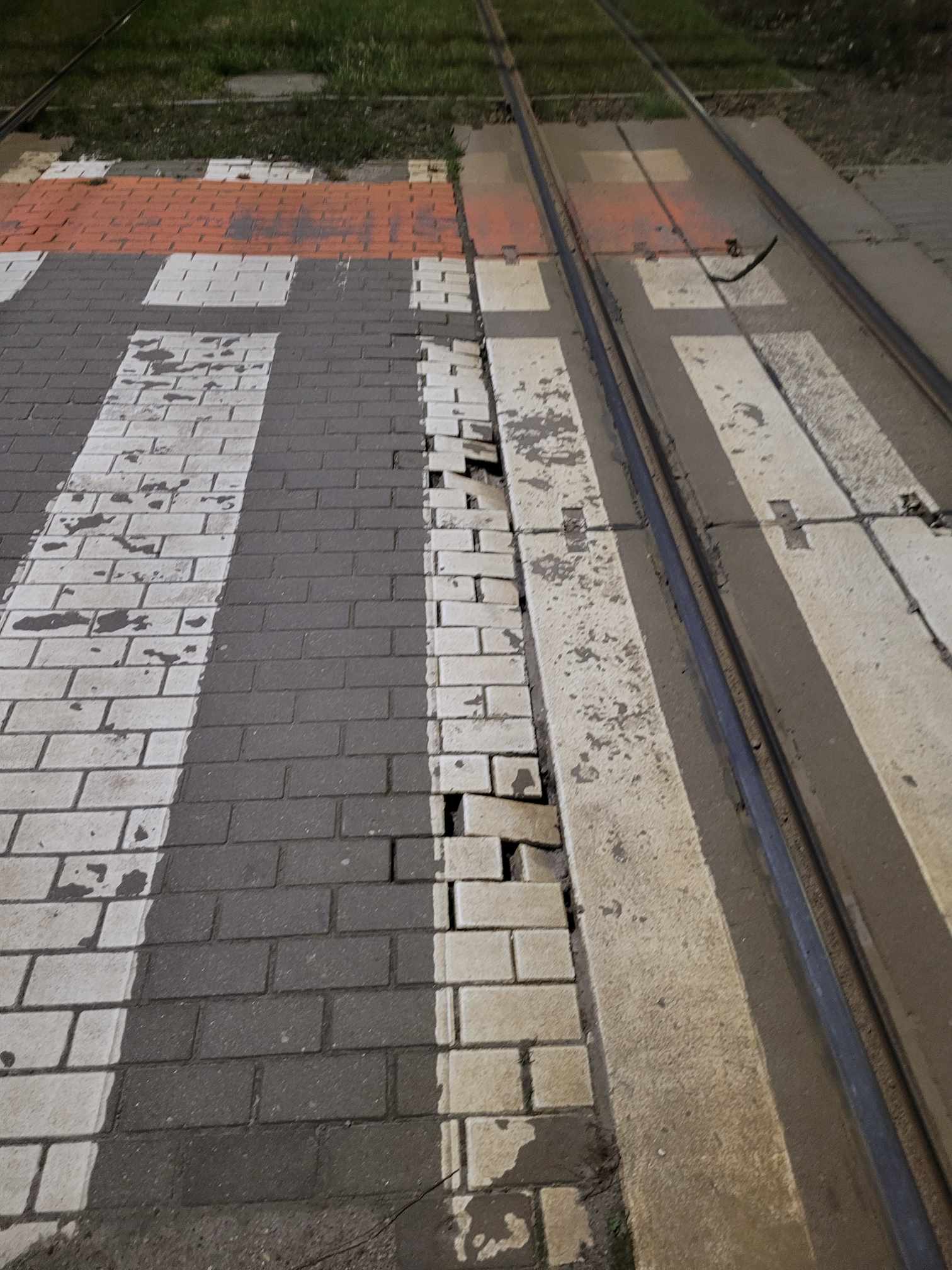 